Magnolia West Mustangs BaseballDate			Opponent		Var		JV		SophFeb 8			St. Thomas (S)  			7:00 (H)          4:30(H)Feb 9			St. Thomas (S)	5:00 (H)Feb 12			Bryan (S)		5:00 (A)          6:00 (H)          4:30 (H)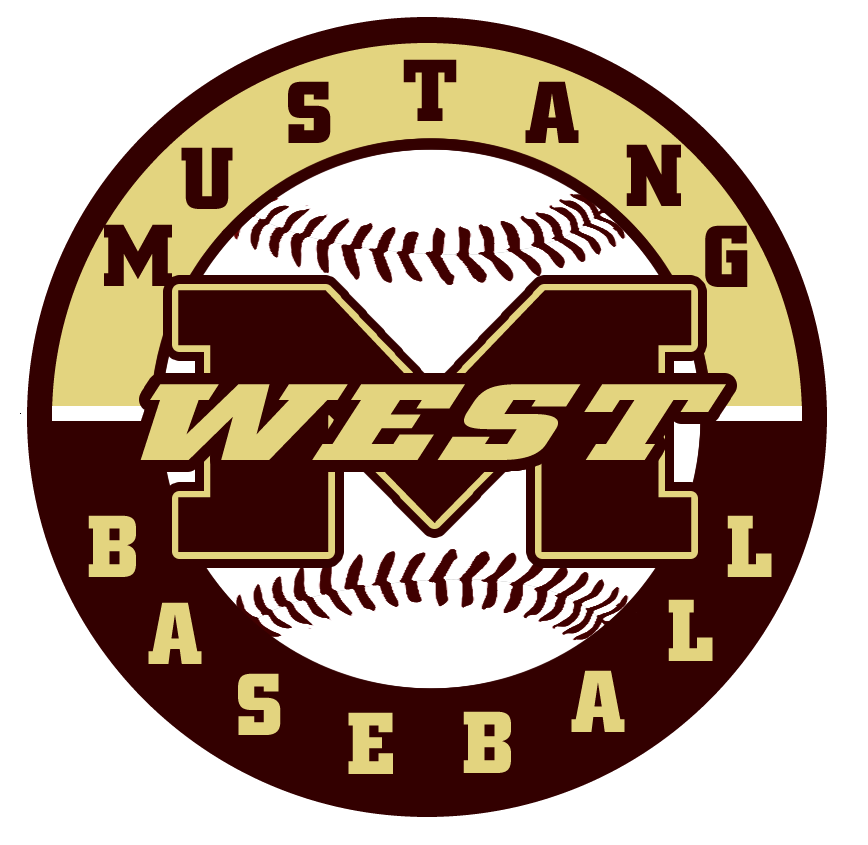 Feb 16			College Park (S)	 4:30(H)	6:00 (A)	4:30 (A)Feb 20		           	College Station(S)       11:00 (H)      	12:00 (A)	10:00 (A)Feb 22		           	Huntsville (S)    	 5:00 (A)          6:00  (H)         4:30 (H)Feb 25-27		BCS Tourn		TBAFeb 25-27                   	Brenham Tourn	         		TBAFeb 25-27                   	Waller Tourn                               			TBAMar 3-5	            New Caney Tourn    	TBAMar 3-5		Oak Ridge Tourn			TBAMar 3-5		Bryan Tourn						TBAMar 10-12		Lufkin Tourn		TBAMar 14			*Tomball				7:00 (H)	4:30 (H)Mar 15			*Tomball		7:00 (A)			Mar 18			*Brenham	          	7:00 (H)	7:00 (A)           4:30 (A)	Mar 21			*Spring Woods          		        	7:00 (H)           4:30 (H)Mar 22			* Spring Woods          7:00 (A)        		Mar 24			*Tomball Memorial 	7:00 (H)        	7:00 (A)           4:30 (A)Mar 28			*Waller				7:00 (H)	4:30 (H)Mar 29			* Waller              	7:00 (A)        	Apr 1			*Stratford 		 7:00(A)     	7:00 (H)           4:30(H)Apr 4                         	*Magnolia				7:00 (A)	4:30 (A)Apr 5			*Magnolia		7:00 (H)				           Apr 8			*Tomball	         	7:00 (H)        	7:00 (A)           4:30 (A)Apr 11			*Brenham         		        	7:00 (H)           4:30 (H)Apr 12			*Brenham		7:00 (A)        	Apr 15		          *^Spring Woods          	7:00 (H)        	7:00 (A)           4:30 (A)Apr 18			*Tomball Memorial    	        	7:00 (H)     	 4:30 (H)Apr 19			*Tomball Memorial   	7:00 (A)        	Apr 22			*#Waller	`	7:00 (H)        	7:00 (A)           4:30 (A)Apr 25			*Stratford				7:00 (A)	4:30 (A)Apr 26			**Stratford		7:00 (H)	Apr 29			*Magnolia		7:00 (A)	7:00 (H)	4:30 (H) (S) Denotes Scrimmages			* Denotes District Games** Senior Night				*# Military Appreciation*^ Teacher AppreciationHead Coach: James DillardAssistant Coaches: Jeremy Arterburn, Taylor Wolfe and Robert PattyAthletic Director: Ray KenjuraAthletic Coordinator: Shawn BellPrincipal: Dr. Brandon GarzaSuperintendent: Dr. Todd Stephens